English 1201: Poetry and Visuals UnitPatrick Roche – “21” (Cupsi 2014) – http://youtube.com/watch?v=6LnMhy8DiQ      21.      My father is run over by a car.       He is passed out in the road with a blood alcohol content       4 times the legal limit.      I do not cry.       Four months later,       The nurses lose his pulse,       And I wonder whose life       Flashed before his eyes.       Rewinding VHS tapes      Old home videos      20.       19.        I haven’t brought a friend home in four years.      18.       My mother sips the word “divorce”      Her mouth curls at the taste.      17.      I start doing homework at Starbucks.      I have more meaningful conversations with the barista      Than with my family.       16.      I wait for Christmas Eve.      My brother and I usually exchange gifts to one another early      This year, he and my father exchange blows.      My mother doesn’t go to mass.       15.      I come up with the theory that my father started drinking again      Because maybe he found out I’m gay.       Like if he could make everything else blurry,       Maybe somehow I’d look straight.      15.       My mother cleans up his vomit in the middle of the night      And cooks breakfast in the morning like she hasn’t lost her appetite.      15.       I blame myself.       15.      My brother blames everyone else.       15.      My mother blames the dog.       15.       Super Bowl Sunday      My father bursts through the door like an avalanche       Picking up speed and debris as he falls      Banisters, coffey tables, picture frames      Tumbling, stumbling.       I find his AA chip on the kitchen counter.       14.       My father’s been sober for 10      Maybe 11, years?      I just know       We don’t even think about it anymore.      13.       12.       11.       Mom tells me daddy’s “meetings” are for AA.       10.       My parents never drink wine at family gatherings.       All my other aunts and uncles do.      I get distracted by the TV and forget to ask why.       9.       8.      7.      6.        I want to be Spider-Man.       Or my dad.       They’re kinda the same.       5.       4.       3.       I have a nightmare,      The recurring one about Ursula from the The Little Mermaid      So I get up      I waddle toward Mommy and Daddy’s room,       Blankie in hand,       I pause.       Daddy’s standing in his underwear       Silhouetted by refrigerator light.       He raises a bottle       To his lips.       2.      1.      Zero. When my mother was pregnant with  me,       I wonder if she hoped,       As so many mothers do,       That her baby boy would grow up to be       Just like       His father. Visual #1: 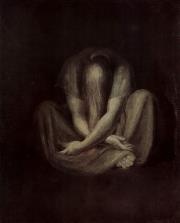 Visual #2: 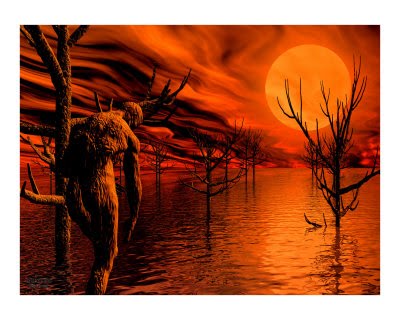 Questions: Complete for homework1. State an appropriate tone for the speaker in this poem. Show how this tone is developed with two references to the text (hint: tone is developed through word choice and phrasing, repetition, etc.).2. State the main symbol of this poem. What does it symbolize? How is it effective in this poem?3. Discuss how the use of color and line is used effectively in visual #1. Use two references to the visual. 4. State a title for visual #2. Defend, using two specific references to the visual, why your title is appropriate. 